VEĽKONOČNÉ VAJÍČKOPospájaj body do celku.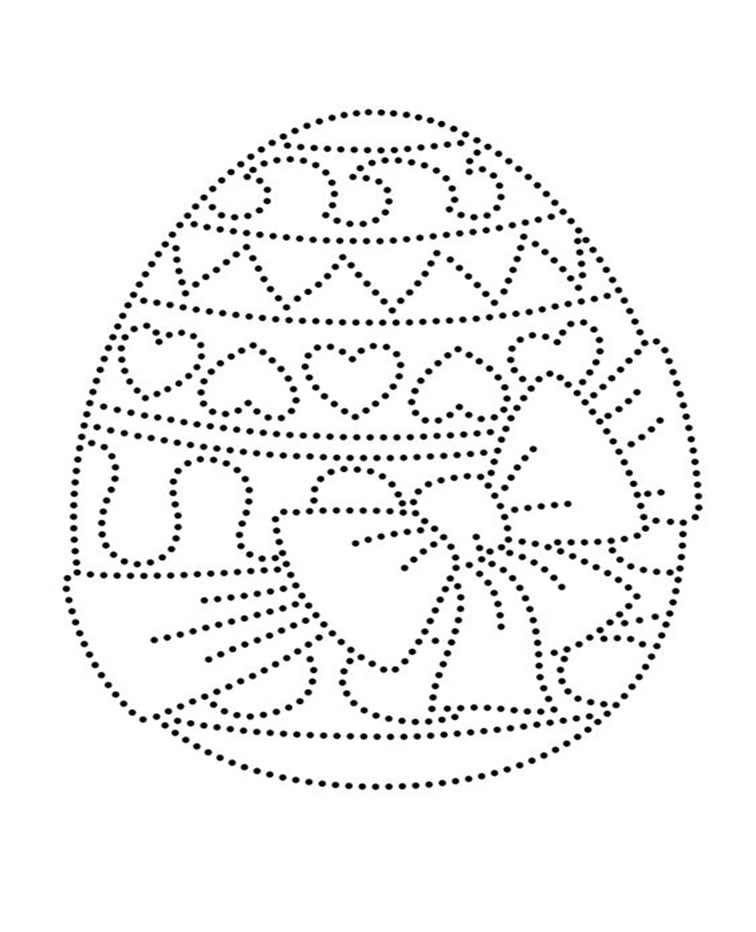 